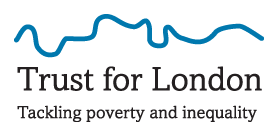 Application Form: London Housing Panel MemberPLEASE READ THE APPLICATION PACK IN FULL BEFORE COMPLETING THIS FORM.Your completed application form should be no longer than six pages.Please provide us with the name of someone we can approach for a reference for your organisation.First ReferencePanel members should:Attend and actively participate in Panel meetings, advising on housing issues on the agenda or that you become aware of through the organisation’s work;Advise on the delivery of the Mayor’s policy pledges and policy priorities by providing expertise and guidance;Work collaboratively with other organisations in their networks to coordinate, consult, and provide feed back on housing and related issues;Promote the voices and expertise of people with direct experience of the issues;Always act in a professional, respectful and inclusive way and for the best interests of the Panel and London as a whole; Avoid or declare any potential conflicts of interest; Commit to be governed by the Panel terms of reference and code of conduct, which the members will decide at the first  Panel meeting.PLEASE RETURN THIS COMPLETED FORM NO LATER THAN7 May 2019 10am to: housing@trustforlondon.org.uk       More information about Trust for London’s work can be found on our website – www.trustforlondon.org.uk/ About Your Organisationa) What is the name of your organisation?:b) Is your organisation known by any other name, or did it have a former name?c) What is the name of your organisation’s lead individual / main contact?d) What is the lead individual’s organisation (if different)?e) Is this application supported by any other organisations or groups? (Please delete)Yes / Nof) If yes, please list the names of the supporting organisations or groups.Please provide a brief description of your organisation’s work (max 100 words)Who You Work Witha) Which, if any, of the following groups does your organisation work most closely with?  (please put an ‘x’ by up to three)a) Which, if any, of the following groups does your organisation work most closely with?  (please put an ‘x’ by up to three)a) Which, if any, of the following groups does your organisation work most closely with?  (please put an ‘x’ by up to three)a) Which, if any, of the following groups does your organisation work most closely with?  (please put an ‘x’ by up to three)Community-led housing groups Private rentersDisabled people Social housing leaseholdersGypsies and travellers Social housing tenantsHomeless people StudentsLow-income LondonersOther groups protected under equality lawPrivate leaseholdersb) If you work focuses on one or more groups protected under equality law, please list which group(s):c) Where does your work take place?c) Where does your work take place?c) Where does your work take place?c) Where does your work take place?London-wideNationalCamdenBarking & DagenhamCity of LondonBarnetHackneyBexleyHammersmith & FulhamBrentHaringeyBromleyIslingtonCroydonKensington & ChelseaEalingLambethEnfieldLewishamGreenwichNewhamHarrowSouthwarkHaveringTower HamletsHillingdonWandsworthHounslowWestminsterKingston upon ThamesMertonRedbridgeRichmond upon ThamesSuttonWaltham ForestOther (please state)What is your organisation’s involvement with London housing issues?How does your organisation a) promote equality, diversity and inclusion, and b) involve people with direct experience of the issues you work on? Please give a short, practical example of each.What existing relationships and collaborations do you have with other organisations? Are any currently actively being developed? What has your organisation done to make collaboration accountable and transparent to stakeholders?Please tell us about the skills and experience of your organisation (or key individuals within it) of formal meetings with a broad range of stakeholders. What experience does your organisation (or key individuals within it) have with a) seeking to influence policy-makers and b) representing your own and other organisations in public forums?What do you believe should be the top three priorities for the London Housing Panel?Is there any other relevant information you would like to tell us about your application? Contact detailsa) Organisation Addressb) Organisation Postcodec) What is the organisation’s website address?d) What is the organisation’s Twitter @ address and/or Facebook page (if applicable)e) Phone number of lead contactf) Mobile number of lead contactg) Email address of lead contacth) Name of the person completing form (if not lead contact) ReferenceNameOrganisationAddressPostcodeTelephonePosition held